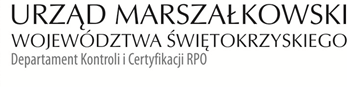 KC-I.432.112.1.2022								Kielce, dnia 18.05.2022 r. Uniwersytet Jana Kochanowskiego w Kielcach25 – 369 Kielce, ul. Żeromskiego 5Dotyczy: projektu nr RPSW.01.01.00-26-0002/17Szanowni Państwo,Przekazuję erratę do Informacji Pokontrolnej nr KC-I.432.112.1.2022/DKS-8 z kontroli w trakcie realizacji projektu nr RPSW.01.01.00-26-0002/17 pn.: „MEDPAT – Doposażenie zakładów naukowych – badania z zakresu ochrony zdrowia”, z prośbą o jej podpisanie i przekazanie jednego egzemplarza w terminie 14 dni na adres Urzędu Marszałkowskiego Województwa Świętokrzyskiego w Kielcach.Z poważaniemZałączniki:Errata do Informacji Pokontrolnej nr  KC-I.432.112.1.2022/DKS-8 - (2 egzemplarze). Errata do Informacji Pokontrolnej nr KC-I.432.112.1.2022/DKS-8 z kontroli w trakcie realizacji projektu nr RPSW.01.01.00-26-0002/17 pn.: „MEDPAT – Doposażenie zakładów naukowych – badania z zakresu ochrony zdrowia”, realizowanego w ramach Działania 1.1 „Wsparcie infrastruktury B+R” 1 Osi priorytetowej „Innowacje i nauka”, przeprowadzonej na dokumentach                 w siedzibie Instytucji Zarządzającej Regionalnym Programem Operacyjnym Województwa Świętokrzyskiego na lata 2014 – 2020 w dniach 31.01 – 04.02.2022 r. oraz na dokumentach zamieszczonych przez Beneficjenta w systemie SL 2014 w dniach: 23-24.03, 30-31.03                                oraz 04.04.2022 r. W części IV pn. USTALENIA SZCZEGÓŁOWEna stronie 5 – po pkt 5 dodaje się pkt 6, który otrzymuje następujące brzmienie:6. Postępowanie, którego celem był wybór wykonawcy dostawy sprzętu laboratoryjnego i aparatury medycznej do Collegium Medicum Uniwersytetu im. Jana Kochanowskiego w Kielcach. Przedmiotowe postępowanie zostało wszczęte dniu 03.07.2020 r. poprzez przekazanie ogłoszenia do Urzędu Publikacji UE, a następnie opublikowanie w Dzienniku Urzędowym UE pod numerem 2020/S 130-318654. Przedmiot zamówienia został podzielony na V części. Następstwem przeprowadzenia w/w postępowania było:unieważnienie postępowania:-  na podstawie art. 93 ust. 1 pkt. 4 ustawy Pzp w zakresie dotyczącym części III, (cena najkorzystniejszej oferty przewyższała kwotę, którą zamawiający zamierzał przeznaczyć na sfinansowanie zamówienia ), - na podstawie art. 93 ust. 1 pkt. 1 ustawy Pzp w zakresie dotyczącym części IV,                                       ( w postępowaniu nie złożono żadnej oferty, która nie podlegałaby odrzuceniu ) podpisanie  w dniu 14.09.2020 r. następujących umów:- umowy nr ADP.2301.50/2020 na dostawę sekwentatora kapilarnego wraz z wyposażeniem do przygotowania analizy i przechowywania materiału (dot. części I) pomiędzy Beneficjentem - Uniwersytetem Jana Kochanowskiego w Kielcach, a Life Technologies Polska Sp. z o.o., z siedzibą w Warszawie. Wartość umowy: 937 093,60 zł brutto. - umowy nr ADP.2301.51/2020 na dostawę sekwentatora typu NGS i aparatury towarzyszącej (dot. części II) pomiędzy Beneficjentem - Uniwersytetem Jana Kochanowskiego w Kielcach, a Panią Ewą Kowalczyk, prowadzącą działalność pod nazwą ANALITYK Ewa Kowalczyk, z siedzibą w Warszawie. Wartość umowy: 758 308,83 zł brutto. Termin realizacji – 30 dni licząc od dnia zawarcia umowy. Protokół odbioru z dnia 02.10.2020 r. potwierdza realizację dostawy w terminie.- umowy nr ADP.2301.52/2020 na dostawę systemu uzdatniania wody (dot. części V) pomiędzy Beneficjentem - Uniwersytetem Jana Kochanowskiego w Kielcach, a Panią Danutą Katryńską, przedsiębiorcą działającym pod firmą „DANLAB” Danuta Katryńska, z siedzibą w Białymstoku. Wartość umowy: 9 120,45 zł brutto. W wyniku weryfikacji w/w postępowania oraz umów kontrolujący nie stwierdzili nieprawidłowości, uchybień czy też błędów.Powyższe ustalenia zostały dokonane przez IZ RPOWŚ na lata 2014 – 2020 w toku postępowania kontrolnego przeprowadzonego w okresie 26-30.04.2021 r.W toku niniejszego postępowania kontrolnego ustalono iż:- przedmiot umowy nr ADP.2301.50/2020 został zrealizowany zgodnie z umową oraz                         w terminie,  - przedmiot umowy nr ADP.2301.52/2020 został zrealizowany zgodnie z umową oraz                         w terminie.  Lista sprawdzająca dotycząca w/w umów stanowi dowód nr 6 do informacji pokontrolnej.Kontrolujący:     IMIĘ I NAZWISKO:  Dariusz Kosela   ………………………………….IMIĘ I NAZWISKO: Luiza Jurczenko   ………………………………….										Kontrolowany/a:…………………………………